 برنامه روزانه  خانم زهرا یوسفی عضو محترم هیات علمی گروه هوشبری- نیمسال اول تحصیلی 98-97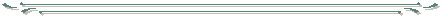 تهیه و تنظیم: گروه هوشبری دانشکده پیراپزشکی                                                                                                                                                        شهریور ماه 9718-1616-1414-12:3012-1010-8                                                    ساعت       روزهای هفته--مشاوره با دانشجویان ترم 3 هوشبریکارآموزیکارآموزیشنبهفوریت پزشکی-کلاس درس کارآموزیکارآموزییک شنبه-مشاور علمی دانشجویان رشته هوشبریساعت   فرهنگیمطالعه و حضور در گروهدو شنبه-مشاوره با دانشجویان ترم 3 هوشبریمطالعه و حضور در گروهمشاوره با دانشجویان ترم 3 هوشبریسه شنبه-مشاور علمی دانشجویان رشته هوشبری-مشاوره با دانشجویان ترم 3 هوشبریروش بیهوشی  1- کلاس درسچهار شنبه2- عضو بسته اعتلای اخلاق حرفه ای دانشگاه3- استاد مشاور علمی دانشجویان رشته هوشبری دانشکده4- استاد مشاور دانشجویان ترم 3 هوشبری2- عضو بسته اعتلای اخلاق حرفه ای دانشگاه3- استاد مشاور علمی دانشجویان رشته هوشبری دانشکده4- استاد مشاور دانشجویان ترم 3 هوشبری2- عضو بسته اعتلای اخلاق حرفه ای دانشگاه3- استاد مشاور علمی دانشجویان رشته هوشبری دانشکده4- استاد مشاور دانشجویان ترم 3 هوشبری2- عضو بسته اعتلای اخلاق حرفه ای دانشگاه3- استاد مشاور علمی دانشجویان رشته هوشبری دانشکده4- استاد مشاور دانشجویان ترم 3 هوشبری2- عضو بسته اعتلای اخلاق حرفه ای دانشگاه3- استاد مشاور علمی دانشجویان رشته هوشبری دانشکده4- استاد مشاور دانشجویان ترم 3 هوشبریمسئولیت ها